1. Move lumbar support adjustment all the way back.2. Unclip the two locking lugs -1- on the rear seat by pressing them with a screwdriver.3. Lift the rear seat up slightly -arrow A- and release and disconnect the electric plug connection-arrow B-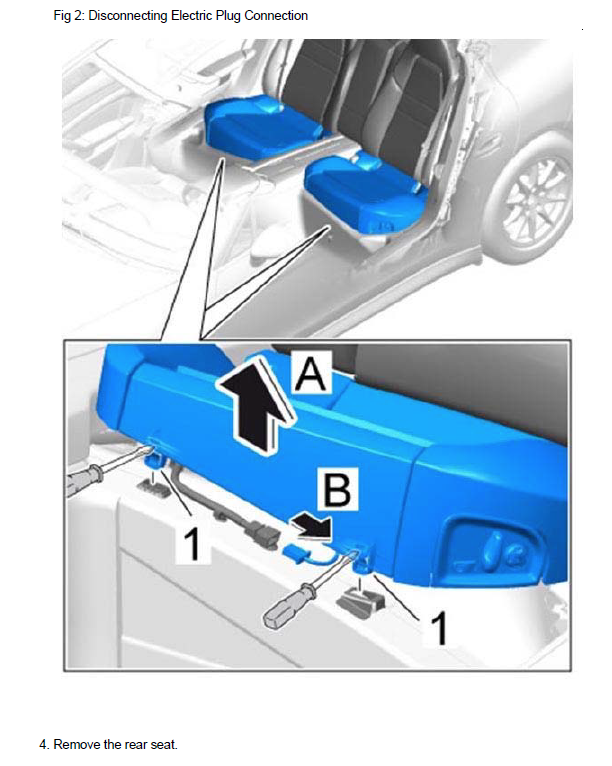 